Nom :Prénom :UTBM - Final LF73 juin 2015Compréhension auditive :      		/30Compétences linguistiques :  		/ 25                    Compréhension écrite : 		          /20.Expression écrite : 			/ 30Total :	 / ……..Total :	/ 20L’usage de documents et de téléphones portables est interdit.-I- Compréhension auditive (................../ 30 points)Vous allez entendre un document 2 fois. Lisez d’abord attentivement les questions.Premier enregistrement (Prep DELF piste 32 / 11,5 points)Les 2 personnes qui discutent sont deux (1pt) : étudiants collègues de bureau parents d’élèves Quel type de travail Anne a-t-elle trouvé ? (1,5pt)  Un contrat à durée indéterminée Un contrat à durée déterminée  On ne sait pas vraiment Pourquoi est-ce que Pierre est content pour Anne ? (1,5pt)          …………………………………………………………………………………………………………………………………………………………………………      …………………………………………………………………………………………………………………………………………………………………………Pourquoi Anne est-elle inquiète ? Donnez 2 raisons (2pts)…………………………………………………………………………………………………………………………………………………………………………………………………………………………………………………………………………………………………………………………………………………….Pourquoi est-ce que Anne devrait pouvoir se débrouiller dans son travail ? (1,5pt)……………………………………………………………………………………………………………………………………………………………………………………………………………………………………………………………………………………………………………………………………………Expliquez, à l’aide du contexte, « J’ai peur d’avoir le trac »  (2pts)……………………………………………………………………………………………………………………………………………………………………………………………………………………………………………………………………………………………………………………………………………………C’est Pierre qui parle à la fin du dialogue. Quelle est son intention en prononçant ces paroles ? (2pts) …………………………………………………………………………………………………………………………………………………………………………………………………………………………………………………………………………………………………………………………………………………..Deuxième enregistrement ((Prep DELF piste 41 / 18,5 points)Quelle est la profession de Jean Nouvel ? (1pt)…………………………………………………………………………………………………………………………………………………………………………De quoi parle-t-il dans cette interview, d’une façon générale : (1,5 pt)……………………………………………………………………………………………………………………………………………………………………………………………………………………………………………………………………………………………………………………………………………………Pourquoi est-ce qu’il s’est intéressé aux arts plastiques ? (1,5 pt)……………………………………………………………………………………………………………………………………………………………………………………………………………………………………………………………………………………………………………………………………………………Quand il a commencé à vraiment s’intéresser aux arts plastiques  (1,5 pt) il était au collège il était au lycée il était étudiantQuel « travail » est-ce qu’il a fait alors qu’il était encore à l’école ?  (2 pts)……………………………………………………………………………………………………………………………………………………………………………………………………………………………………………………………………………………………………………………………………………………Que pouvez-vous dire sur les activités de son professeur Marcel Deviers, en dehors de l’école (2 réponses) (2 pts)……………………………………………………………………………………………………………………………………………………………………………………………………………………………………………………………………………………………………………………………………………………Cette personne l’a motivé (2 réponses) (3 pts) en racontant ce qu’elle faisait                 en lui apprenant la sculpture en l’obligeant à dessiner                          en lui apprenant la céramique en le poussant à copier des œuvres          en parlant à ses parents Que craignaient ses parents s’il devenait artiste ? (2 pts) qu’il change d’avis qu’il ne soit pas heureux qu’il manque d’argent pour vivreSes parents lui ont conseillé de suivre des études d’architecture (2 pts) vrai           faux         on ne sait pas Expliquez votre réponse : ……………………………………………………………………………………………………………..........……………………………………………………………………………………………………………………………………………………………………Résumez, avec vos propres mots, pourquoi est-ce que Marcel Deviers a été important pour Jean Nouvel (2 pts) :……………………………………………………………………………………………………………………………………………………………………………………………………………………………………………………………………………………………………………………………………………………II/ Compréhension écrite …../20Accrocs aux jeux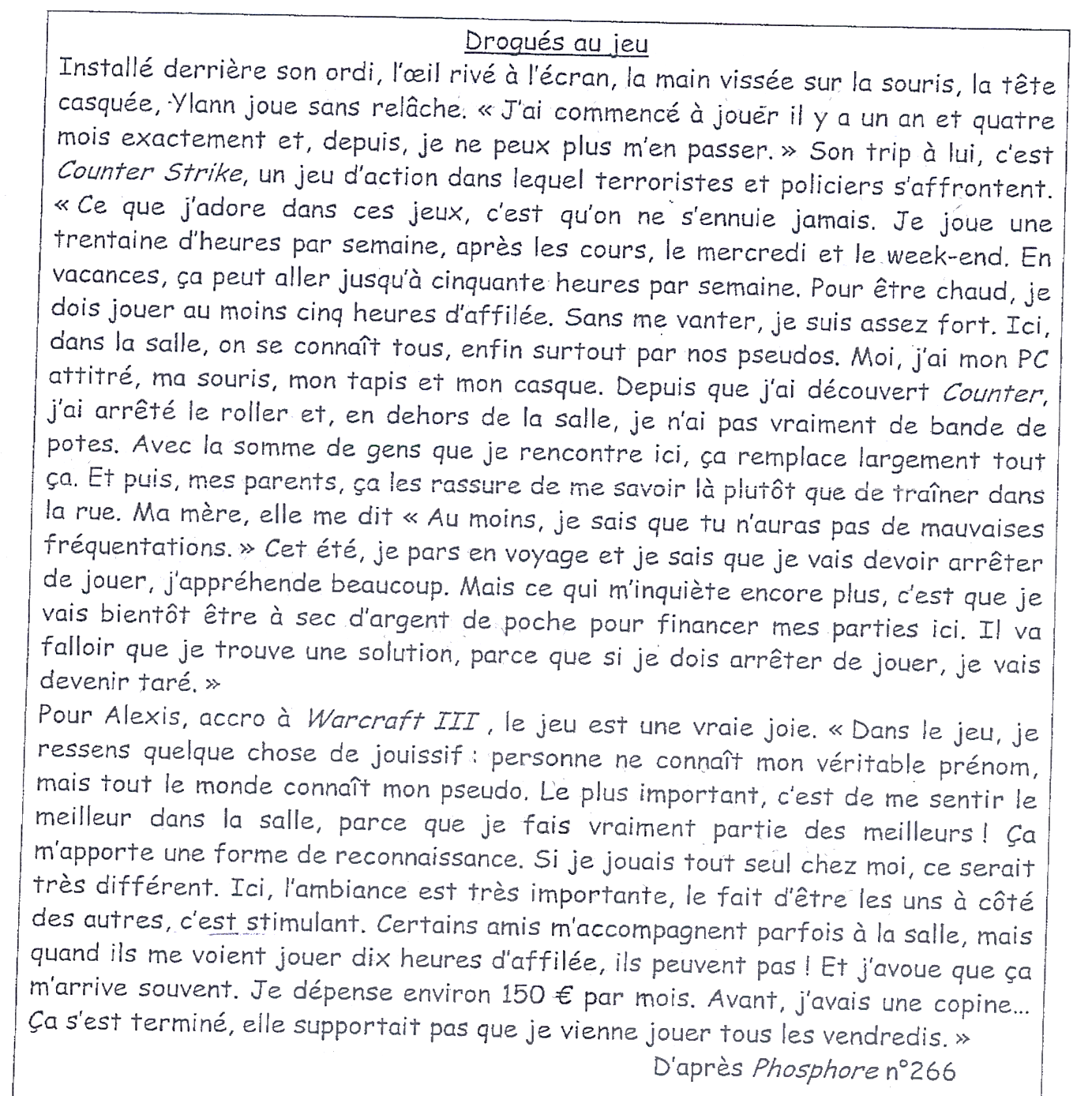 Ylann est «  accro ». Que veut dire ce mot ? Pourquoi peut-on dire qu’il est accro ?2…………………………………………………………………………………………………………………………………………………………………………………………………………………………………………………………………………………………………………………………………..Quelles sont les répercussions négatives de la passion d’Ylann ?3…………………………………………………………………………………………………………………………………………………………………………………………………………………………………………………………………………………………………………………………………………………………………………………………………………………………………………………………………………………………………….Pourquoi ses parents sont-ils tranquilles ?1 Expliquez avec vos mots.…………………………………………………………………………………………………………………………………………………………………………………………………………………………………………………………………………………………………………………………………..Quel trait de caractère d’Alexis apparait dans le texte ? Citez une phrase du texte qui le prouve :2 L’entêtement La fierté  La fidélité………………………………………………………………………………………………………………………………………………………………Pourquoi préfère-il jouer dans une salle ? expliquez avec vos propres mots.2…………………………………………………………………………………………………………………………………………………………………………………………………………………………………………………………………………………………………………………………………..Quels sont les points communs entre Ylann et Alexis ? Répondez en utilisant vos propres mots. 5…………………………………………………………………………………………………………………………………………………………………………………………………………………………………………………………………………………………………………………………………………………………………………………………………………………………………………………………………………………………………………………………………………………………………………………………………………………………………………………………………………Expliquez les mots suivants :5Ylann joue sans relâche 0.55h d’affilée 0.5Je ne peux plus m’en passer 1J’appréhende beaucoup 1Etre à sec 1Je vais devenir taré 1-III Compétences linguistiques (……25…….. points)Complétez les phrases suivantes (*0.25) ………./2.5Helsinski est …………………. capitale ……………………….. Finlande. Ce n’est pourtant pas ………………… très grande ville. Elle est dans ………………. sud ……………. pays. En règle générale, Helsinski ne manque pas …………… activités : ……………………….. vie culturelle y est intense ! Dans cette ville, vous aurez …………………….. grand choix ……………………. musées. De plus, vous pourrez faire …………………. Sport.Complétez le mail que Clara envoie à son amie Annie après son entretien, en utilisant le discours indirect, à partir des informations qui vous sont données ci-dessous : ………./4 pointsAdrien - Alors, cet entretien, ça s’est bien passé ?Clara – C’est difficile à dire parce que, parfois, on te pose des questions bizarres !Adrien – Ah bon ? Qu’est-ce qu’on t’a demandé ?Clara – D’abord on m’a demandé des choses classiques, du genre :  «  Comment est-ce que vous nous avez connus ? » (2), « Qu’est-ce qui vous intéresse dans ce poste ? » (3), « Qu’est-ce que vous ferez dans dix ans ? » (4).  A la fin, on m’a dit : « Téléphonez la semaine prochaine pour savoir si votre candidature est retenue » (5).Adrien – C’est normal, ce sont des questions de psychologues !-----------------------------------------------Chère Annie,Hier, j’ai eu mon entretien et j’ai été assez surprise par les questions que l’on m’a posées ! Tout d’abord, on m’a demandé………………………………………………………………………………………………………………………………………………………………. (2)………………………………………………………………………………………………………………………………………………………………. (3)………………………………………………………………………………………………………………………………………………………………. (4)A la fin, ils m’ont conseillé ……………………………………………………………………………………………………………. (5)J’attends le résultat avec impatience. Bisous                        ClaraComplétez les phrases suivantes aux temps corrects ; attention, utilisez des verbes des 2e ou 3e groupes et pas des verbes du 1er groupe (verbes en « er » à l’infinitif) : ………../6 ptsJe suis persuadé que tout le monde ………………………….…………………………………………………………………..Je ne suis pas certain que tu ……………………………………………………………………………………………….Le professeur de français a déclaré hier que nous ……………………………………………………………………Je resterai ici jusqu’à ce que vous……………………………………………………………………………………………………Nous sommes bien contents que tout ……………………………………………………………………………………………Mes amis espèrent que la météo……………………………………………………………………………………………………..Complétez avec un pronom relatif simple ou composé. …/2.5J’ai perdu l’agenda……………………….. j’avais écrit ton numéroC’est un ami …………………….. tu peux discuterC’est un livre de photos ………………………. elle a de nombreux souvenirs.Il a de nombreux diplômes ……….   …………………….. il a facilement trouvé du travail.C’est l’étudiant …………….. le compte facebook a été fermé.Vocabulaire 7Un voyage de noces : une ……………………………..Les ra……………………….. (rumeurs) prétendent que Mickael Jackson a été assassiné.Je  peux vous c………………………………….. (prouver/ assurer) que les rumeurs sont fausses !La police veut d ………………………………(dire que c’est faux) les rumeurs de meurtreLe journal a révélé une pr……………………………(supposée ) fuite de Charlène.Elle a essayé de fuir : elle a t……………….. de fuirFaites attention : prenez……………………… !Complétez ces phrases avec les mots suivants : 3.5De sorte que /Sous prétexte que / Faute de/ A force de/ Au point de/Comme/ Etant donné………………………….Les conditions météo, les autoroutes sont fermées aujourd’hui.Il a été libéré ……………………..preuves.La circulation est très chargée …………………………. les embouteillages se forment.Je n’arrive plus à dormir du fait de  l’usage intensif d’internet ……………………… ne plus pouvoir me déconnecter.Il a eu une amende …………………………il roulait trop viteLes automobilistes parisiens sont exaspérés …………………………………..attendre tous les jours dans les embouteillages.………………………….le téléphone est dangereux, il faut réduire son utilisation.IV/ Expression écrite ……………/30Que pensez-vous des sites de rencontre ? Pensez-vous que ce soit une bonne façon de rencontrer l’amour ? Connaissez-vous des personnes qui s’y sont inscrites ? Est-ce très utilisé dans votre pays ? Vous-même pourriez-vous vous y inscrire un jour ?... Développez votre point de vue en une dizaine de lignes …../20Utilisez le vocabulaire des sentiments d’amitié et d’amour, deux expressions de la cause ou de la conséquence pour développer votre réponse.  Le subjonctif si c’est nécessaire.Arguments clairs et développés 4Construction complexe et correcte des phrases 5Conjugaisons  3Expression de la cause ou de la conséquence 3Vocabulaire clair, approprié et recherché/ vocabulaire étudié 5Quels conseils pourriez-vous donner aux jeunes étudiants qui veulent rencontrer l’amour ? …./10 Utilisez le conditionnel et les expressions du conseil. Environ 3/ 5 lignes.Conseils clairs et développés 2Richesse du vocabulaire/ expressions du conseil 4Construction 2Conjugaison du conditionnel 21.………………………………………………………………………………………………………………………………………………………………………………………………………………………………………………………………………………………………………………………………………………………………………………………………………………………………………………………………………………………………………………………………………………………………………………………………………………………………………………………………………………………………………………………………………………………………………………………………………………………………………………………………………………………………………………………………………………………………………………………………………………………………………………………………………………………………………………………………………………………………………………………………………………………………………………………………………………………………………………………………………………………………………………………………………………………………………………………………………………………………………………………………………………………………………………………………………………………………………………………………………………………………………………………………………………………………………………………………………………………………………………………………………………………………………………………………………………………………………………………………………………………………………………………………………………………………………………………………………………………………………………………………………………………………………………………………………………………………………………………………………………………………2..………………………………………………………………………………………………………………………………………………………………………………………………………………………………………………………………………………………………………………………………………………………………………………………………………………………………………………………………………………………………………………………………………………………………………………………………………………………………………………………………………………………………………………………………………………………………………………………………………………………………………